Complete this form and upload it into the Plan of Study – Part I available in your Grad Rebel Gateway student portal. Once submitted, the form will route electronically for signatures. Upon approval by the Graduate College, a final copy of the form will be emailed to your Rebelmail account.Refer to the 2020-21 Graduate Catalog for degree requirements:https://catalog.unlv.edu/preview_program.php?catoid=31&poid=9428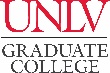 PLAN OF STUDY - Part IIDoctor of Philosophy - Interdisciplinary Health Sciences2020-21CatalogCOURSE REQUIREMENTSInterdisciplinary Research Core Courses - 15 CreditsInterdisciplinary Research Core Courses - 15 CreditsInterdisciplinary Research Core Courses - 15 CreditsInterdisciplinary Research Core Courses - 15 CreditsInterdisciplinary Research Core Courses - 15 CreditsInterdisciplinary Research Core Courses - 15 CreditsInterdisciplinary Research Core Courses - 15 CreditsInterdisciplinary Research Core Courses - 15 CreditsCOURSE(Prefix & #)CREDITSGRADE (if completed)TERM(Taken/anticipated)SUBSTITUTION/TRANSFER (if applicable)SUBSTITUTION/TRANSFER (if applicable)SUBSTITUTION/TRANSFER (if applicable)SUBSTITUTION/TRANSFER (if applicable)COURSE(Prefix & #)CREDITSGRADE (if completed)TERM(Taken/anticipated)COURSECREDITSGRADEINSTITUTIONHSC 704HSC 710HSC 703 or 706HSC 700HSC 702HSC 705Seminar Elective Courses - 30 CreditsComplete 30 credits of advisor approved graduate-level courses.Seminar Elective Courses - 30 CreditsComplete 30 credits of advisor approved graduate-level courses.Seminar Elective Courses - 30 CreditsComplete 30 credits of advisor approved graduate-level courses.Seminar Elective Courses - 30 CreditsComplete 30 credits of advisor approved graduate-level courses.Seminar Elective Courses - 30 CreditsComplete 30 credits of advisor approved graduate-level courses.Seminar Elective Courses - 30 CreditsComplete 30 credits of advisor approved graduate-level courses.Seminar Elective Courses - 30 CreditsComplete 30 credits of advisor approved graduate-level courses.Seminar Elective Courses - 30 CreditsComplete 30 credits of advisor approved graduate-level courses.COURSE(Prefix & #)CREDITSGRADE (if completed)TERM(Taken/anticipated)SUBSTITUTION/TRANSFER (if applicable)SUBSTITUTION/TRANSFER (if applicable)SUBSTITUTION/TRANSFER (if applicable)SUBSTITUTION/TRANSFER (if applicable)COURSE(Prefix & #)CREDITSGRADE (if completed)TERM(Taken/anticipated)COURSECREDITSGRADEINSTITUTIONResearch Dissertation Experience- 15 CreditsResearch Dissertation Experience- 15 CreditsResearch Dissertation Experience- 15 CreditsResearch Dissertation Experience- 15 CreditsResearch Dissertation Experience- 15 CreditsResearch Dissertation Experience- 15 CreditsResearch Dissertation Experience- 15 CreditsResearch Dissertation Experience- 15 CreditsCOURSE(Prefix & #)CREDITSGRADE (if completed)TERM(Taken/anticipated)SUBSTITUTION/TRANSFER (if applicable)SUBSTITUTION/TRANSFER (if applicable)SUBSTITUTION/TRANSFER (if applicable)SUBSTITUTION/TRANSFER (if applicable)COURSE(Prefix & #)CREDITSGRADE (if completed)TERM(Taken/anticipated)COURSECREDITSGRADEINSTITUTIONHSC 789HSC 799TOTAL CREDITS* Minimum credits required for graduation = 60GRADUATION POLICIESA minimum of 50 percent of the degree program must be 700-level courses excluding thesis, dissertation, or professional/scholarly paper. Individual departments may require more than the Graduate College minimum.Courses used to fulfill requirements for one degree may not be used toward another degree. A candidate for an advanced degree or graduate certificate must have a minimum Graduate Program Grade Point Average of 3.00 to be eligible to graduate or receive the certificate.Refer to the Thesis and Dissertation Format and Submission Guidelines webpage for a breakdown of requirements.Refer to the Graduate Catalog for all Academic, Transfer Credit, and program-related policies and requirements.